2019 OACRAO Spring Policy WorkshopConnors State College-Three Rivers Port CampusMuskogee, OK March 5, 2019Workshop Agenda8:30a-9:30a: Registration and Breakfast	OACRAO Executive Committee9:30a-9:45a: Welcome		            Dr. Ron Ramming, Connors State College President9:45a-10:45a: OSRHE updates and Q&A        Dr. Daniel Archer, OSRHE10:45a-11:00a: Break11:00a-11:30a: Transgender Students, Title IX, and                              Affirmative Action in Higher Ed.        Brandee Hancock, OSU Legal Counsel11:30a-12p: Veteran’s Students in Higher Ed.             Tina Wells, Northeastern State University12:00p-1:15p: Lunch1:15p-2:15p Concurrent Students in Higher Ed.           Robin O’Quinn, Connors State College2:15p-2:30p: Break2:30p-3:30p: OACRAO Updates and Q&A		 OACRAO Executive CommitteeAdjourn 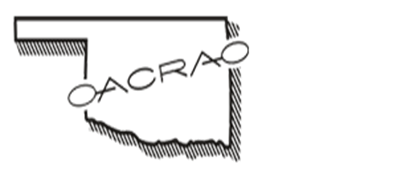 